After School Clubs	                                                             August 2019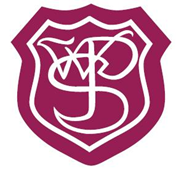 Dear Parents and Carers,Listed below are the lunch time and after school clubs which will be on offer this term at Williamston. 
Please complete the attached form (or send ALL required information on a piece of paper) if your child would like to take part in any of the clubs other than Inspire Sports (which you book directly with them – info on attachment) or Fun Scientists (information in attachments)
Parents will be notified by email about allocation of places for Dance, School Football Team and Kids Go Wild (Information in attachment) and Ipay will be set up for these clubs. 
Please note the dates of each club outlined below as they differ due to holidays and hall use.After School Clubs(Pupil’s name )………………………………………………………………………………………  in class  …………….…… would like to attend the ………………………..……..………… club.Emergency contact phone number: ………………………………………………………………..All pupils in P1-P3 must be collected by an adult.P4-P7 Please indicate how your child will be going home:     Collected by an adult                                                                                                              Walking home aloneSigned by parent/ carer: _____________________________________________________Date: ____________________________________________________________________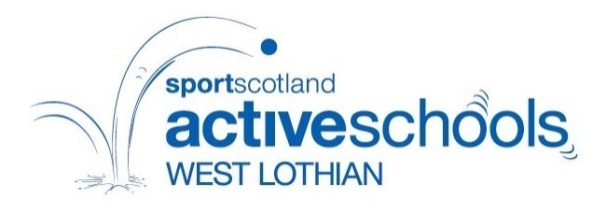 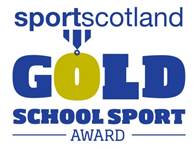 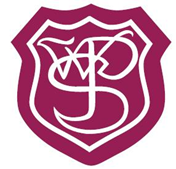 ClubLeaderStagesDay/time/meeting placeMaxCost/equipmentDatesSchool Football TeamMr Fairweatherand Mr AuldP6-7Priority to P7 pupilsMonday3.15-4.30pmMurieston 3G or Big Hall in very poor weather20Strip provided Water bottleShin padsBootsAll term.Coaches will notify of any changesStarts 9/9/19Infant FootballInspire Sports CoachingP1 and P2 Tuesday12.30-1.15pmBig Hall(Early lunch)Book directly through Inspire Sports Coaching3/9, 10/9, 24/9, 1/10, 8/10, 22/10, 29/10, 5/11, 12/11, 19/11, 26/11, 3/12, 10/12Book directly through Inspire Sports Coaching3/9, 10/9, 24/9, 1/10, 8/10, 22/10, 29/10, 5/11, 12/11, 19/11, 26/11, 3/12, 10/12Book directly through Inspire Sports Coaching3/9, 10/9, 24/9, 1/10, 8/10, 22/10, 29/10, 5/11, 12/11, 19/11, 26/11, 3/12, 10/12FootballInspire Sports CoachingP3-P5Tuesday3.15-4.15pmBig HallBook directly through Inspire Sports Coaching3/9, 10/9, 24/9, 1/10, 8/10, 22/10, 29/10, 5/11, 12/11, 19/11, 26/11, 3/12, 10/12Book directly through Inspire Sports Coaching3/9, 10/9, 24/9, 1/10, 8/10, 22/10, 29/10, 5/11, 12/11, 19/11, 26/11, 3/12, 10/12Book directly through Inspire Sports Coaching3/9, 10/9, 24/9, 1/10, 8/10, 22/10, 29/10, 5/11, 12/11, 19/11, 26/11, 3/12, 10/12NextStepsDanceAmyP4-7Tuesday3.15-4.15pmSmall Hall3013 week for £13 PE kit/dance clothesWater bottleIpay will be set up3/9, 10/9, 24/9, 1/10, 8/10, 22/10, 29/10, 5/11, 12/11, 19/11, 26/11, 3/12, 10/12NextStepsDanceAmyP1-3Wednesday 3.15 – 4.15pmSmall Hall2513 weeks for £13 PE kit/dance clothesWater bottle4/9, 11/9, 18/9, 25/9, 2/10, 9/10, 23/10, NOT on 30/10, 6/11, 13/11, 20/11, 27/11, 4/12, 11/12BasketballInspire Sports CoachingP1-4Wednesday 3.15-4.15pmBig HallBook directly through Inspire Sports Coaching4/9, 11/9, 18/9, 25/9, 2/10, 9/10, 23/10,  30/10, 6/11, 13/11, 20/11, 27/11, 4/12, 11/12Book directly through Inspire Sports Coaching4/9, 11/9, 18/9, 25/9, 2/10, 9/10, 23/10,  30/10, 6/11, 13/11, 20/11, 27/11, 4/12, 11/12Book directly through Inspire Sports Coaching4/9, 11/9, 18/9, 25/9, 2/10, 9/10, 23/10,  30/10, 6/11, 13/11, 20/11, 27/11, 4/12, 11/12Fun ScienceFun ScientistsP1-3Wednesday3.15-4.15pmClassroom – collect at main doorBook directly through Fun Scientists – see attached flyer with booking information 4/9, 11/9, 18/9, 25,9, 2/10, 9/10Book directly through Fun Scientists – see attached flyer with booking information 4/9, 11/9, 18/9, 25,9, 2/10, 9/10Book directly through Fun Scientists – see attached flyer with booking information 4/9, 11/9, 18/9, 25,9, 2/10, 9/10Fun ScienceFun ScientistsP4-7Wednesday4.15-5.15pmClassroom – collect at main doorBook directly through Fun Scientists – see attached flyer with booking information 4/9, 11/9, 18/9, 25,9, 2/10, 9/10Book directly through Fun Scientists – see attached flyer with booking information 4/9, 11/9, 18/9, 25,9, 2/10, 9/10Book directly through Fun Scientists – see attached flyer with booking information 4/9, 11/9, 18/9, 25,9, 2/10, 9/10BasketballTeam TrainingMrs HowardPE SpecialistTeam onlyThursday12.30-1.00pmBig HallTeam onlyNo additional costPE kitAll termStarts 5/9Kids Go Wild RobP4-P7Thursday3.15-4.30pmSchool grounds and Williamston Woods105 weeks for £19.25Sensible outdoor clothing for the weather(See attachment)Ipay will be set up12/919/926/93/1010/10AthleticsInspire Sports CoachingP1-P7Thursday3.15-4.15pmBig hallBook directly through Inspire Sports CoachingBook directly through Inspire Sports CoachingBook directly through Inspire Sports CoachingFencingInspire Sports CoachingTBCTBCTBCTBCTBC